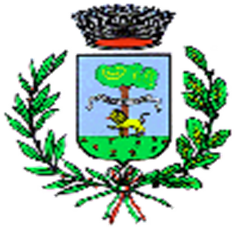 COMUNE DI ALMENNO SAN SALVATOREProvincia di BergamoPiano integrato di attività ed organizzazione 2023-2025Sottosezione Piano triennale dei fabbisogni di personale (art. 6 del D.Lgs 30/03/2001 n. 165)INDICEPremessa‘A) Contenimento della spesa di personale 	A1. Normativa 	A2. Situazione dell’ente‘B) Facoltà assunzionali a tempo indeterminato B1. NormativaB2. Verifica situazione dell’EnteB3. Calcolo dell’incremento teorico ed effettivo.B4. RESTI ASSUNZIONALI QUINQUENNIO 2015 – 2019 EVENTUALE QUOTA TURN OVER RIMASTA INUTILIZZATA‘C) Lavoro flessibile‘D) Procedure di stabilizzazione‘E) Progressioni verticali‘F) Quote d’obbligo‘G) Salario AccessorioPREMESSO CHE:l’art. 2 del d.lgs.165/2001 stabilisce che le amministrazioni pubbliche definiscono le linee fondamentali di organizzazione degli uffici;l’art. 6 del d.lgs. 165/2001 prevede che le amministrazioni pubbliche adottano il piano triennale dei fabbisogni di personale, in coerenza con la pianificazione pluriennale 4 del d.lgs. 165/2001 statuisce che gli organi di governo esercitano le funzioni di indirizzo politico amministrativo attraverso la definizione di obiettivi, programmi e direttive generali; delle attività e della performance, nonché con le linee di indirizzo emanate dal Dipartimento della Funzione Pubblica. Qualora siano individuate eccedenze di personale, si applica l’articolo 33, del d.lgs. 165/2001. Nell’ambito del piano, le amministrazioni pubbliche curano l’ottimale distribuzione delle risorse umane attraverso la coordinata attuazione dei processi di mobilità e di reclutamento del personale. Il piano triennale indica le risorse finanziarie destinate all’attuazione del piano, nei limiti delle risorse quantificate sulla base della spesa per il personale in servizio e di quelle connesse alle facoltà assunzionali previste a legislazione vigente;l’art. 89 del d.lgs. 267/2000 dispone che gli enti locali provvedono alla rideterminazione delle proprie dotazioni organiche, nonché all'organizzazione e gestione del personale nell'ambito della propria autonomia normativa ed organizzativa, con i soli limiti derivanti dalle proprie capacità di bilancio e dalle esigenze di esercizio delle funzioni, dei servizi e dei compiti loro attribuiti;l’art. 33 del d.lgs.165/2001 dispone: “1. Le pubbliche amministrazioni che hanno situazioni di soprannumero o rilevino comunque eccedenze di personale, in relazione alle esigenze funzionali o alla situazione finanziaria, anche in sede di ricognizione annuale prevista dall’articolo 6, comma 1, terzo e quarto periodo, sono tenute ad osservare le procedure previste dal presente articolo dandone immediata comunicazione al Dipartimento della funzione pubblica. 2. Le amministrazioni pubbliche che non adempiono alla ricognizione annuale di cui al comma 1 non possono effettuare assunzioni o instaurare rapporti di lavoro con qualunque tipologia di contratto pena la nullità degli atti posti in essere. 3. La mancata attivazione delle procedure di cui al presente articolo da parte del dirigente responsabile è valutabile ai fini della responsabilità disciplinare.”;in materia di dotazione organica l’art. 6, comma 3, del d.lgs. 165/2001 prevede che in sede di definizione del Piano triennale dei fabbisogni, ciascuna amministrazione indica la consistenza della dotazione organica e la sua eventuale rimodulazione in base ai fabbisogni programmati (…) garantendo la neutralità finanziaria della rimodulazione. Resta fermo che la copertura dei posti vacanti avviene nei limiti delle assunzioni consentite a legislazione vigente;l’art. 22, comma 1, del d.lgs.75/2017, ha previsto che le linee di indirizzo per la pianificazione di personale di cui all'art. 6-ter del d.lgs.165/2001, come introdotte dall'art. 4, del d.lgs.75/2017, sono adottate entro novanta giorni dalla data di entrata in vigore del medesimo decreto e che, in sede di prima applicazione, il divieto di cui all'art. 6, comma 6, del d.lgs.165/2001 e s.m.i. si applica a decorrere dal 30/03/2018 e comunque solo decorso il termine di sessanta giorni dalla pubblicazione delle stesse;con Decreto 8/05/2018, il Ministro per la semplificazione e la pubblica amministrazione ha definito le predette “Linee di indirizzo per la predisposizione dei piani dei fabbisogni di personale da parte delle amministrazioni pubbliche”, pubblicate sulla Gazzetta Ufficiale del 27 luglio 2018;le linee guida (…) definiscono una metodologia operativa di orientamento che le amministrazioni adatteranno, in sede applicativa, al contesto ordinamentale delineato dalla disciplina di settore. Gli enti territoriali opereranno, altresì, nell’ambito dell’autonomia organizzativa ad essi riconosciuta dalle fonti normative, nel rispetto dei vincoli di finanza pubblica riservando agli enti locali una propria autonomia nella definizione dei Piani;le linee guida, quindi, lasciando ampio spazio agli enti locali, e individuando per tutte le pubbliche amministrazioni una dotazione organica pari ad una “spesa potenziale massima” affermano: “per le regioni e gli enti territoriali, sottoposti a tetti di spesa del personale, l’indicatore di spesa potenziale massima (della dotazione organica) resta quello previsto dalla normativa vigente”.in ossequio all’art. 6 del d.lgs.165/2001 e alle Linee di indirizzo sopra richiamate, è necessario per l’ente definire tale limite di spesa potenziale massima nel rispetto delle norme sul contenimento della spesa di personale e che in tale limite l’amministrazione:potrà coprire i posti vacanti, nei limiti delle facoltà assunzionali previste a legislazione vigente, ricordando però che l’indicazione della spesa potenziale massima non incide e non fa sorgere effetti più favorevoli rispetto al regime delle assunzioni o ai vincoli di spesa del personale previsti dalla legge e, conseguentemente, gli stanziamenti di bilancio devono rimanere coerenti con le predette limitazioni;dovrà indicare nel PTFP, ai sensi dell’articolo 6, comma 2, ultimo periodo, del d.lgs.165/2001, le risorse finanziarie destinate all’attuazione del piano, nei limiti delle risorse quantificate sulla base della spesa per il personale in servizio e di quelle connesse alle facoltà assunzionali previste a legislazione vigente.con riferimento a quanto sopra è necessario individuare, in questa sede, sia le limitazioni di spesa vigenti, sia le facoltà assunzionali per questo ente, che così si dettagliano:contenimento della spesa di personale;facoltà assunzionali a tempo indeterminato;lavoro flessibile;procedure di stabilizzazione;progressioni verticali;quote d’obbligo;salario accessorio;Contenimento della spesa di personale A1. NormativaA2. Situazione dell’entePreso atto che l’art. 16 del decreto-legge 24 giugno 2016, n. 113 ha abrogato la lettera a) all’art. 1 comma 557 della legge 27 dicembre 2006, n. 296, ossia l’obbligo di riduzione della percentuale tra le spese di personale e le spese correnti;Ricordato che il valore medio di riferimento del triennio 2011/2013 da rispettare ai sensi dell’art. 1, comma 557-quater, della l. 296/2006, introdotto dall’art. 3 del d.l. 90/2014, è pari a € 793.326,30 (allegato 1. Calcolo del contenimento della Spesa di Personale ai sensi dell’art. 1, comma 557- quater, della l. 296/2006)Vista la proposta relativa alla programmazione del fabbisogno di personale per il triennio 2023/2025, le cui linee di sviluppo sono riassumibili come di seguito:anno 2023: turn over;anno 2024: turn over;anno 2025: turn over;Facoltà assunzionali a tempo indeterminato B1. NormativaVisto l’art. 33, comma 2 del cosiddetto “Decreto Crescita”, decreto-legge 30 aprile 2019, n. 34, convertito con modificazioni dalla legge 28 giugno 2019, n. 58, come modificato dal comma 853, art. 1 della legge 27 dicembre 2019, n. 160 e dalla legge 28 febbraio 2020, n. 8, di conversione del decreto legge 30 dicembre 2019, n. 162 (c.d. Milleproroghe), che ha introdotto significative novità al regime delle assunzioni negli enti locali, il cui testo definitivo viene di seguito riportato:“2. “A decorrere dalla data individuata dal decreto di cui al presente comma, anche per le finalità di cui al comma 1, i comuni possono procedere ad assunzioni di personale a tempo indeterminato in coerenza con i piani triennali dei fabbisogni di personale e fermo restando il rispetto pluriennale dell’equilibrio di bilancio asseverato dall’organo di revisione, sino ad una spesa complessiva per tutto il personale dipendente, al lordo degli oneri riflessi a carico dell’amministrazione, non superiore al valore soglia definito come percentuale, differenziata per fascia demografica, della media delle entrate correnti relative agli ultimi tre rendiconti approvati , considerate al netto del fondo crediti dubbia esigibilità stanziato in bilancio di previsione. Con decreto del Ministro della pubblica amministrazione, di concerto con il Ministro dell’economia e delle finanze e il Ministro dell’interno, previa intesa in sede di Conferenza Stato-città ed autonomie locali, entro sessanta giorni dalla data di entrata in vigore del presente decreto sono individuate le fasce demografiche, i relativi valori soglia prossimi al valore medio per fascia demografica e le relative percentuali massime annuali di incremento del personale in servizio per i comuni che si collocano al di sotto del valore soglia prossimo al valore medio, nonché un valore soglia superiore cui convergono i comuni con una spesa di personale eccedente la predetta soglia superiore. I comuni che registrano un rapporto compreso tra i due predetti valori soglia non possono incrementare il valore del predetto rapporto rispetto a quello corrispondente registrato nell’ultimo rendiconto della gestione approvato. I comuni con popolazione fino a 5.000 abitanti che si collocano al di sotto del valore soglia di cui al primo periodo, che fanno parte delle ‘unioni dei comuni’ ai sensi dell’articolo 32 del testo unico di cui al decreto legislativo 18 agosto 2000, n. 267, al solo fine di consentire l’assunzione di almeno una unità possono incrementare la spesa di personale a tempo indeterminato oltre la predetta soglia di un valore non superiore a quello stabilito con decreto di cui al secondo periodo, collocando tali unità in comando presso le corrispondenti unioni con oneri a carico delle medesime, in deroga alle vigenti disposizioni in materia di contenimento della spesa di personale. I predetti parametri possono essere aggiornati con le modalità di cui al secondo periodo ogni cinque anni. I comuni in cui il rapporto fra la spesa di personale, al lordo degli oneri riflessi a carico dell’amministrazione, e la media delle predette entrate correnti relative agli ultimi tre rendiconti approvati risulta superiore al valore soglia superiore adottano un percorso di graduale riduzione annuale del suddetto rapporto fino al conseguimento nell’anno 2025 del predetto valore soglia anche applicando un turn over inferiore al 100 per cento. (…omissis…)”;Visto il Decreto Ministeriale 17 marzo 2020 “Misure per la definizione delle capacità assunzionali di personale a tempo indeterminato dei comuni”, pubblicato sulla Gazzetta Ufficiale Serie Generale n.108 del 27 aprile 2020, finalizzato, in attuazione delle disposizioni di cui all'art. 33, comma 2, del decreto-legge 30 aprile 2019, n. 34, ad individuare i valori soglia, differenziati per fascia demografica, del rapporto tra spesa complessiva per tutto il personale, al lordo degli oneri riflessi a carico dell'amministrazione, e la media delle entrate correnti relative agli ultimi tre rendiconti approvati, considerate al netto del fondo crediti di dubbia esigibilità stanziato in bilancio di previsione, nonché ad individuare le percentuali massime annuali di incremento della spesa di personale a tempo indeterminato per i comuni che si collocano al di sotto dei predetti valori soglia;Considerato che le disposizioni del DM 17 marzo 2020 e quelle conseguenti in materia di trattamento economico accessorio contenute all'art. 33, comma 2, del decreto-legge 30 aprile 2019, n. 34, si applicano ai comuni con decorrenza dal 20 aprile 2020;Vista la Circolare ministeriale sul DM attuativo dell’art. 33, comma 2, del Decreto-legge n. 34/2019 in materia di assunzioni di personale, che fornisce indicazioni anche sulle modalità di calcolo del rapporto tra spese di personale / entrate correnti;Visto l’art. 3, comma 5 del decreto-legge 24 giugno 2014, n. 90;Rilevata la non più applicabilità dell’art. 1, comma 424, della legge 190/2014 e dell’art. 5, del d.l. 78/2015, relativi al riassorbimento dei dipendenti in soprannumero degli enti di area vasta;B2. Verifica situazione dell’EnteRitenuto opportuno procedere alla verifica dei presupposti alle assunzioni previste dal DM 17 marzo 2020, nonché alla peculiare situazione dell’Ente;CALCOLO del RAPPORTO TRA SPESA DI PERSONALE E LA MEDIA DELLE ENTRATE CORRENTI.L’art. 1 del DM 17 marzo 2020, ai i fini dell'attuazione dell'art. 33, comma 2, del decreto-legge n. 34 del 2019, è volto ad individuare i valori soglia di riferimento per gli enti, sulla base del calcolo del rapporto tra la spesa complessiva per tutto il personale, al lordo degli oneri riflessi a carico dell'amministrazione, e la media delle entrate correnti relative agli ultimi tre rendiconti approvati, considerate al netto del fondo crediti di dubbia esigibilità stanziato in bilancio di previsione.Ai fini del calcolo del suddetto rapporto, il DM prevede espressamente che:per spesa del personale si intendono gli impegni di competenza per spesa complessiva per tutto il personale dipendente a tempo indeterminato e determinato, per i rapporti di collaborazione coordinata e continuativa, per la somministrazione di lavoro, per il personale di cui all'art. 110 del decreto legislativo 18 agosto 2000, n. 267, nonché per tutti i soggetti a vario titolo utilizzati, senza estinzione del rapporto di pubblico impiego, in strutture e organismi variamente denominati partecipati o comunque facenti capo all'ente, al lordo degli oneri riflessi ed al netto dell'IRAP, come rilevati nell'ultimo rendiconto della gestione approvato;entrate correnti: media degli accertamenti di competenza riferiti alle entrate correnti relative agli ultimi tre rendiconti approvati, considerate al netto del fondo crediti di dubbia esigibilità stanziato nel bilancio di previsione relativo all'ultima annualità considerata.Visto il prospetto di calcolo del valore medio delle entrate correnti ultimo triennio 2019/2020/2021, al netto del fondo crediti dubbia esigibilità stanziato sul bilancio 2021:Visto l’allegato prospetto delle spese di personale, calcolate ai sensi del DM e della circolare ministeriale (allegato 2. Calcolo capacità assunzionale);Verificato che, per questo comune, il rapporto calcolato è il seguente:Spesa personale 2021 € 658.548,54 /Media entrate netto FCDE per € 3.269.891,08 = 20,26%;INDICE DI VIRTUOSITA’ - FASCIA DEMOGRAFICA E VERIFICA DEL VALORE SOGLIA DI MASSIMA SPESA DI PERSONALE.L’art. 3 del DM 17 marzo 2020 prevede che, ai i fini dell'attuazione dell'art. 33, comma 2,  D.L. n. 34 del 2019, i comuni sono suddivisi nelle seguenti fasce demografiche:comuni con meno di 1.000 abitanticomuni da 1.000 a 1.999 abitanticomuni da 2.000 a 2.999 abitanticomuni da 3.000 a 4.999 abitanticomuni da 5.000 a 9.999 abitanticomuni da 10.000 a 59.999 abitanticomuni da 60.000 a 249.999 abitanticomuni da 250.000 a 1.499.999 abitanticomuni con 1.500.000 di abitanti e oltre.Questo Ente si colloca nella fascia demografica di cui alla lettera e, avendo al 31.12.2022 n. 5541 abitanti.Gli articoli 4, 5 e 6 del DM 17 marzo 2020, ai i fini dell'attuazione dell'art. 33, comma 2, del decreto-legge n. 34 del 2019, individuano, nelle Tabelle 1, 2, 3:i valori soglia per fascia demografica del rapporto della spesa del personale dei comuni rispetto alle entrate correntii valori calmierati, ossia le percentuali massime annuali di incremento del personale in servizio, applicabili in sede di prima applicazione e fino al 31 dicembre 2024i valori soglia di rientro della maggiore spesa del personale.Sulla base della normativa vigente, il Comune di Almenno San Salvatore si colloca nella fascia 1- - Comuni virtuosi: “i comuni che si collocano al di sotto del valore soglia di cui alla tabella 1, possono incrementare la spesa di personale registrata nell'ultimo rendiconto approvato, per assunzioni di personale a tempo indeterminato, in coerenza con i piani triennali dei fabbisogni di personale e fermo restando il rispetto pluriennale dell'equilibrio di bilancio asseverato dall'organo di revisione, sino ad una spesa complessiva rapportata alle entrate correnti, secondo le definizioni dell'art. 2 del DM, non superiore al valore soglia individuato dalla Tabella 1 di ciascuna fascia demografica.”Il Comune può pertanto incrementare la spesa di personale per nuove assunzioni a tempo indeterminato fino alla soglia massima prevista dalla tabella 1 del DM 17 marzo 2020 per la propria fascia demografica di appartenenza ma SOLO ENTRO il valore calmierato di cui alla tabella 2 del DM, come previsto dall’art. 5 del DM stesso. Le maggiori assunzioni consentite NON rilevano ai fini del rispetto dell’aggregato delle spese di personale in valore assoluto dell’art. 1, comma 557 della L. 296/2006. L’ente deve inoltre continuare a rispettare rigorosamente il contenimento della spesa di personale di cui all’art. 1 comma 557 o 562 della legge 296/2006, con le medesime regole di sempre, ma le maggiori assunzioni consentite NON rilevano ai fini del rispetto di tale limitazione.B3. Calcolo dell’incremento teorico ed effettivo.INCREMENTO TEORICO DISPONIBILE.Lo spazio finanziario teorico disponibile per nuove assunzioni, cioè fino al raggiungimento della soglia massima del DM Tabella 1, sulla base del rapporto registrato tra spesa di personale / entrate correnti, è il seguente:3.249.891.08 * 26.90% – 658.548,54 = € 215.672,16INCREMENTO CALMIERATO (per gli anni 2020-2024)Il legislatore, per il periodo 2020-2024, ha fissato un tetto alle maggiori assunzioni possibili anche per gli enti virtuosi, l’incremento effettivo per ulteriori assunzioni per questo ente è il seguente:INCREMENTO EFFETTIVOA seguito delle suddette operazioni di calcolo, per questo ente l'incremento calmierato risulta superiore all'incremento teorico, il Comune può procedere ad assunzioni solo entro la misura dell’incremento teorico disponibile e dunque entro lo spazio finanziario di € 170.380,16.Tuttavia La spesa di personale dell'anno, comprensiva della capacità assunzionale consentita, non può superare la spesa massima calcolata ai sensi dell’art. art. 4, comma 2 e quindi pari a € 124.520,70;(allegato 2. Calcolo capacità assunzionali).B4. RESTI ASSUNZIONALI QUINQUENNIO 2015 – 2019 EVENTUALE QUOTA TURN OVER RIMASTA INUTILIZZATAL’art. 5, comma 2 del DM 17 marzo 2020 consente ai comuni, per il periodo 2020-2024, di utilizzare le facoltà assunzionali residue dei cinque anni antecedenti al 2020, in deroga agli incrementi percentuali individuati dalla Tabella 2 del suddetto DM, fermo restando il limite di cui alla Tabella 1 di ciascuna fascia demografica, i piani triennali dei fabbisogni di personale ed il rispetto pluriennale dell'equilibrio di bilancio asseverato dall'organo di revisione. Tale facoltà è tuttavia consentita solo ai comuni virtuosi, il cui rapporto fra spesa del personale e le entrate correnti risulta inferiore al valore soglia di cui alla Tabella 1 del DM. Su questo punto specifico la Ragioneria Generale dello Stato, con nota RGS n. 12454/2021, ha affermato che i due metodi di calcolo sono alternativi tra loro e non cumulativi, per cui nel caso di opzione da parte del Comune per la facoltà concessa dall’art. 5, comma 2, i resti assunzionali non si sommano, ma si sostituiscono agli spazi assunzionali ricavabili in applicazione della tabella n. 2 del Decreto.Nel 2022, risultano ancora inutilizzati i seguenti resti delle facoltà assunzionali residue dei cinque anni antecedenti al 2021 (2016/2020 su cessazioni 2015/2020): QUOTA TURNOVER RIMASTA € 21.348,31(allegato 3. Calcolo residui assunzionali)Lavoro flessibileAtteso poi che, per quanto riguarda il lavoro flessibile (assunzioni a tempo determinato, contratti di formazione lavoro, cantieri di lavoro, tirocini formativi, collaborazioni coordinate e continuative, ecc.), l’art. 11, comma 4-bis, del d.l. 90/2014 dispone “4-bis. All’articolo 9, comma 28, del decreto-legge 31 maggio 2010, n. 78, convertito, con modificazioni, dalla legge 30 luglio 2010, n. 122, e successive modificazioni, dopo le parole: "articolo 70, comma 1, del decreto legislativo 10 settembre 2003, n. 276." è inserito il seguente periodo: "Le limitazioni previste dal presente comma non si applicano agli enti locali in regola con l’obbligo di riduzione delle spese di personale di cui ai commi 557 e 562 dell’articolo 1 della legge 27 dicembre 2006, n. 296, e successive modificazioni, nell’ambito delle risorse disponibili a legislazione vigente";Vista la deliberazione n. 2/SEZAUT/2015/QMIG della Corte dei Conti, sezione Autonomie, che chiarisce “Le limitazioni dettate dai primi sei periodi dell’art. 9, comma 28, del d.l. n. 78/2010, in materia di assunzioni per il lavoro flessibile, alla luce dell’art. 11, comma 4-bis, del d.l. 90/2014 (che ha introdotto il settimo periodo del citato comma 28), non si applicano agli enti locali in regola con l’obbligo di riduzione della spesa di personale di cui ai commi 557 e 562 dell’art. 1, l. n. 296/2006, ferma restando la vigenza del limite massimo della spesa sostenuta per le medesime finalità nell’anno 2009, ai sensi del successivo ottavo periodo dello stesso comma 28.”;Richiamato quindi il vigente art. 9, comma 28, del d.l. 78/2010, convertito con modificazioni dalla legge 122/2010, come modificato, da ultimo, dall’art. 11, comma 4-bis, del d.l. 90/2014, e ritenuto di rispettare il tetto complessivo della spesa sostenuta per le stesse finalità nell'anno 2009 verificata in € 10.859,00 come da Conto del Personale;Vista la deliberazione n. 23/2016/QMIG della Corte dei Conti, sezione delle Autonomie, che ha affermato il principio di diritto secondo cui “Il limite di spesa previsto dall’art. 9, comma 28, del decreto-legge 31 maggio 2010, n. 78, convertito dalla legge 30 luglio 2010, n. 122, non trova applicazione nei casi in cui l’utilizzo di personale a tempo pieno di altro Ente locale, previsto dall’art. 1, comma 557, della legge 30 dicembre 2004, n. 311, avvenga entro i limiti dell’ordinario orario di lavoro settimanale, senza oneri aggiuntivi, e nel rispetto dei vincoli posti dall’art.1, commi 557 e 562, della legge 27 dicembre 2006, n. 296. La minore spesa dell’ente titolare del rapporto di lavoro a tempo pieno non può generare spazi da impiegare per spese aggiuntive di personale o nuove assunzioni”;Richiamato il nuovo comma 2, dell’articolo 36, del d.lgs.165/2001, come modificato dall’art. 9 del d.lgs.75/2017, nel quale viene confermata la causale giustificativa necessaria per stipulare nella P.A. contratti di lavoro flessibile, dando atto che questi sono ammessi esclusivamente per comprovate esigenze di carattere temporaneo o eccezionale e nel rispetto delle condizioni e modalità di reclutamento stabilite dalle norme generali;Dato atto che tra i contratti di tipo flessibile ammessi, vengono ora inclusi solamente i seguenti:i contratti di lavoro subordinato a tempo determinato;i contratti di formazione e lavoro;i contratti di somministrazione di lavoro, a tempo determinato, con rinvio alle omologhe disposizioni contenute nel decreto legislativo 15 giugno 2015, n. 81, che si applicano con qualche eccezione e deroga;PRESO ATTO che, come previsto dalla Legge 233/2021, che ha convertito il Decreto “PNRR” (DL 152/2021), per la realizzazione dei progetti finanziati dal PNRR, i Comuni possono assumere professionisti ed esperti in deroga alle regole sul contenimento delle spese nel pubblico impiego. Si creano, di fatto, nuovi spazi assunzionali per contratti a tempo determinato scavalcando il vincolo della non superabilità della spesa sostenuta nel 2009.Procedure di stabilizzazioneDato atto che, ai sensi dell’art. 20 del d.lgs.75/2017, rubricato “Superamento del precariato nelle pubbliche amministrazioni”, sulla base delle verifiche compiute dal Servizio Personale non  è presente personale in possesso dei requisiti previsti nei commi 1 e 2, dell’art. 20, d.lgs. 75/2017;Progressioni verticaliDato atto che, sulla base della programmazione di cui sopra, in questo ente non si verificano le condizioni per l’applicazione dell’art. 22, comma 15, del d.lgs.75/2017, relative alle procedure selettive per la progressione tra le aree riservate al personale di ruolo, in possesso dei titoli di studio richiesti per l'accesso dall'esterno;Quote d’obbligoDato atto che, sulla base della programmazione di cui sopra, questo ente assolve alle condizioni per l’applicazione dei contenuti di cui alla legge 12 marzo 1999, n.68, normativa in materia di reclutamento delle categorie protette, che si fonda sul carattere dimensionale della struttura datoriale. Questo ente raggiungendo la quota minima prevista, pari a 15 dipendenti con esclusione del personale appartenente al corpo di polizia se non amministrativo, ha alle proprie dipendenze un dipendente di ruolo che appartiene alle categorie protette;Salario accessorioNelle singole annualità del piano triennale si prevedono le risorse di cui all’art. 67 comma 3 lettera i) del CCNL 21.05.2018 ove vi sia la disponibilità nei limiti della consistenza del fondo risorse decentrate destinate al trattamento accessorio del personale fissato ai sensi dell’art. 23, comma 2 del DL 75/2017, ed adeguandolo in aumento o riduzione ai sensi dell’art. 33 comma 1 del DL 34/2019 per garantire il valore medio pro capite riferito all’anno 2018, in particolare è fatto salvo il limite iniziale qualora il personale in servizio sia inferiore al numero rilevato al 31.12.2018;Il Piano Triennale dei Fabbisogni di personale di cui al presente atto è compatibile con le disponibilità finanziarie e di bilancio dell’ente, trova copertura finanziaria sugli stanziamenti del bilancio di previsione 2023 e del bilancio pluriennale 2023/2025;In merito alla verifica delle situazioni di soprannumero e/o eccedenza di cui all’art. 33 del d.lgs.165/2001 sono state acquisite le dichiarazioni dei singoli Responsabili di Settore  attraverso le quali si prende atto che non sussistono situazioni di soprannumero e che anzi il personale attualmente in servizio in numero di 17 unità, delle quali n. 3 in situazione di part time, è altamente al di sotto dei rapporti medi dipendenti-popolazione previsti con decreto del 18 novembre 2020 del Ministero dell’Interno, G.U. n. 97 del 30 novembre 2020, validi per il triennio 2020-2022 identificati in 1/169 a fronte degli effettivi 1/326;Si prende atto che:a decorrere dall’anno 2019, ai sensi dell’art. 1, commi 819 e seguenti della legge 145/2018, i comuni concorrono alla realizzazione degli obiettivi di finanza pubblica nel rispetto delle disposizioni di cui ai commi da 820 a 826 del medesimo articolo e si considerano in equilibrio in presenza di un risultato di competenza dell'esercizio non negativo: questo ente ha rispettato gli obiettivi posti dalle regole sugli equilibri di bilancio nell’anno 2022;la spesa di personale, calcolata ai sensi del sopra richiamato art. 1, comma 557, della l. 296/2006, risulta contenuta con riferimento al valore medio del triennio 2011/2012/2013 come disposto dall’art. 1, comma 557-quater della l. 296/2006, introdotto dall’art. 3 del d.l. 90/2014, come si evince dagli allegati al bilancio di previsione 2023;l’ente ha adottato, con la deliberazione di Giunta Comunale che approva il presente provvedimento, il piano di azioni positive per il triennio 2023/2025;l’ente effettua la ricognizione delle eventuali eccedenze di personale, ai sensi dell’art.33, comma 2, del d.lgs.165/2001, con la presente deliberazione;questo ente ha adottato il Piano della Performance/Peg/Piano degli Obiettivi 2022/2024 con deliberazioni di Giunta Comunale n. 29 del 23.03.2022 e n. 123 del 07.12.2022;l’ente ha rispettato i termini per l'approvazione di bilanci di previsione, rendiconti, bilancio consolidato ed ha inviato i relativi dati alla Banca Dati delle Amministrazioni Pubbliche entro trenta giorni dal termine previsto per l’approvazione;l’ente alla data odierna ottempera all’obbligo di certificazione dei crediti di cui all’art. 27, comma 9, lett.c), del d.l 26/4/2014, n. 66 convertito nella legge 23/6/2014, n. 89 di integrazione dell’art. 9, comma 3-bis, del d.l. 29/11/2008, n. 185;l’ente non si trova in condizioni strutturalmente deficitarie, ai sensi dell’art. 243 del d.lgs. 18/8/2000, n.267, pertanto non è soggetto ai controlli centrali sulle dotazioni organiche e sulle assunzioni di personale;In ottemperanza al di sposto di cui all'art. 19, comma 8, della legge 448/2001, secondo il quale “A decorrere dall'anno 2002 gli organi di revisione contabile degli enti locali di cui all'articolo 2 del testo unico delle leggi sull'ordinamento degli enti locali, di cui al decreto legislativo 18 agosto 2000, n.267, accertano che i documenti di programmazione del fabbisogno di personale siano improntati al rispetto del principio di riduzione complessiva della spesa di cui all'articolo 39, comma 3 bis, della legge 27 dicembre 1997 n.449, e successive modificazioni, e che eventuali deroghe a tale principio siano analiticamente motivate” e in base al disposto dell’art. 3, comma 10-bis, primo periodo, del d.l. 90/2014, per cui “Il rispetto degli adempimenti e delle prescrizioni di cui al presente articolo da parte degli enti locali viene certificato dai revisori dei conti nella relazione di accompagnamento alla delibera di approvazione del bilancio annuale dell'ente”;E’ stato rilasciato il parere favorevole da parte del Revisore dei Conti, pervenuto al protocollo n. 718 in data 23.01.2023Il Presente Piano Triennale dei Fabbisogni di personale verrà trasmesso a SICO entro 30 giorni dall’adozione, come previsto dall’art. 6-ter comma 5 del d.lgs. 165/2001, per cui “Ciascuna amministrazione pubblica comunica secondo le modalità definite dall'articolo 60 le predette informazioni e i relativi aggiornamenti annuali che vengono resi tempestivamente disponibili al Dipartimento della funzione pubblica. La comunicazione dei contenuti dei piani è effettuata entro trenta giorni dalla loro adozione e, in assenza di tale comunicazione, è fatto divieto alle amministrazioni di procedere alle assunzioni.”Si provvederà ad informare, dell’adozione del presente provvedimento, le OO.SS. e la RSU.Art. 1, commaAi fini del concorso delle autonomie regionali e locali al rispetto degli obiettivi d finanza pubblica, gli enti i557, 557-bis esottoposti al patto di stabilità interno assicurano la riduzione delle spese di personale, al lordo degli 557-quater, dellaoneri riflessi a carico delle amministrazioni e dell’IRAP, con esclusione degli oneri relative ailegge 27 dicembrerinnovi contrattuali, garantendo il contenimento della dinamica retributiva e occupazionale, con azioni da2006, n. 296modulare nell’ambito della propria autonomia e rivolte, in termini di principio, ai seguenti ambiti prioritari di intervento:a) lettera abrogata;b) razionalizzazione e snellimento delle strutture burocratico-amministrative, anche attraverso accorpamentidi uffici con l’obiettivo di ridurre l’incidenza percentuale delle posizioni dirigenziali in organicoc) contenimento delle dinamiche di crescita della contrattazione integrativa, tenuto anche conto delle corrispondenti disposizioni dettate per le amministrazioni statali.Ai fini dell’applicazione del comma 557, a decorrere dall’anno 2014 gli enti assicurano, nell’ambito idella programmazione triennale dei fabbisogni di personale il contenimento delle spese di personale con,riferimento al valore medio del triennio precedente alla data di entrata in vigore della presente disposizioneCalcolo valore medio entrate correnti ultimo triennio al netto FCDECalcolo valore medio entrate correnti ultimo triennio al netto FCDECalcolo valore medio entrate correnti ultimo triennio al netto FCDECalcolo valore medio entrate correnti ultimo triennio al netto FCDEEntrate correnti ultimo triennio201920202021Dati da consuntivi approvati3.075.991,553.309.233,673.424.448,02FCDE SU BILANCIO PREVISIONE 202120.000,0020.000,0020.000,00Media Entrate al netto FCDE (media degli accertamenti di competenza riferiti alle entrate correnti relativi agli ultimitre rendiconti approvati)3.269.891,083.269.891,083.269.891,08FASCIAdemograficaPOPOLAZIONEValori soglia Tabella 1DM 17 marzo 2020Valori calmierati Tabella 2DM 17 marzo 2020Valori soglia Tabella 3DM 17 marzo 2020a0-99929,50%23,00%33,50%b1000-199928,60%23,00%32,60%c2000-299927,60%20,00%31,60%d3000-499927,20%19,00%31,20%e5000-999926,90%17,00%30,90%f10000-5999927,00%9,00%31,00%g60000-24999927,60%7,00%31,60%h250000-149999928,80%3,00%32,80%i1500000>25,30%1,50%29,30%